แนวปฏิบัติในการขออนุมัติเดินทางไปศึกษาดูงานด้านวิชาการ 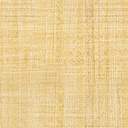 ฝึกงานหรือสหกิจศึกษา ณ ต่างประเทศ1. เสนอขออนุมัติก่อนถึงกำหนดวันเดินทาง ล่วงหน้าอย่างน้อย 2 สัปดาห์ โดยถือปฏิบัติอย่างเคร่งครัด2. จัดเตรียมเอกสารต่างๆ ให้ถูกต้อง ครบถ้วนทุกรายการ และมีการรับรองเอกสารจากส่วนงาน ดังนี้	2.1 หนังสือขออนุมัติโครงการ พร้อมโครงการตามแผน หรือเอกสารสำเนาสัญญาการรับทุน	2.2 ประมาณการค่าใช้จ่าย พร้อมแหล่งงบประมาณของนศ.และอาจารย์ผู้ควบคุมกรณีร่วมเดินทาง	2.3 หนังสือเชิญหรือตอบรับการเข้าร่วมกิจกรรม/โครงการ/ฝึกงาน/ศึกษาวิจัย	2.4 เอกสารประกันสุขภาพ/อุบัติเหตุ ต้องครอบคลุมประกันภัยในต่างประเทศ	2.5 หนังสือรับรองตนเองของนักศึกษา	2.6 หนังสือขออนุญาตถึงผู้ปกครอง เพื่อรับทราบและยินยอม	2.7 ประวัติการฉีดวัคซีนรายละเอียดต่างๆ สามารถดาวน์โหลดได้จาก Link : https://cmu.to/L907n หรือ สแกน QR Code ท้ายบันทึกที่แจ้งเวียนค่ะ 